Wandelroute: Mooie plaatsen: 18 km: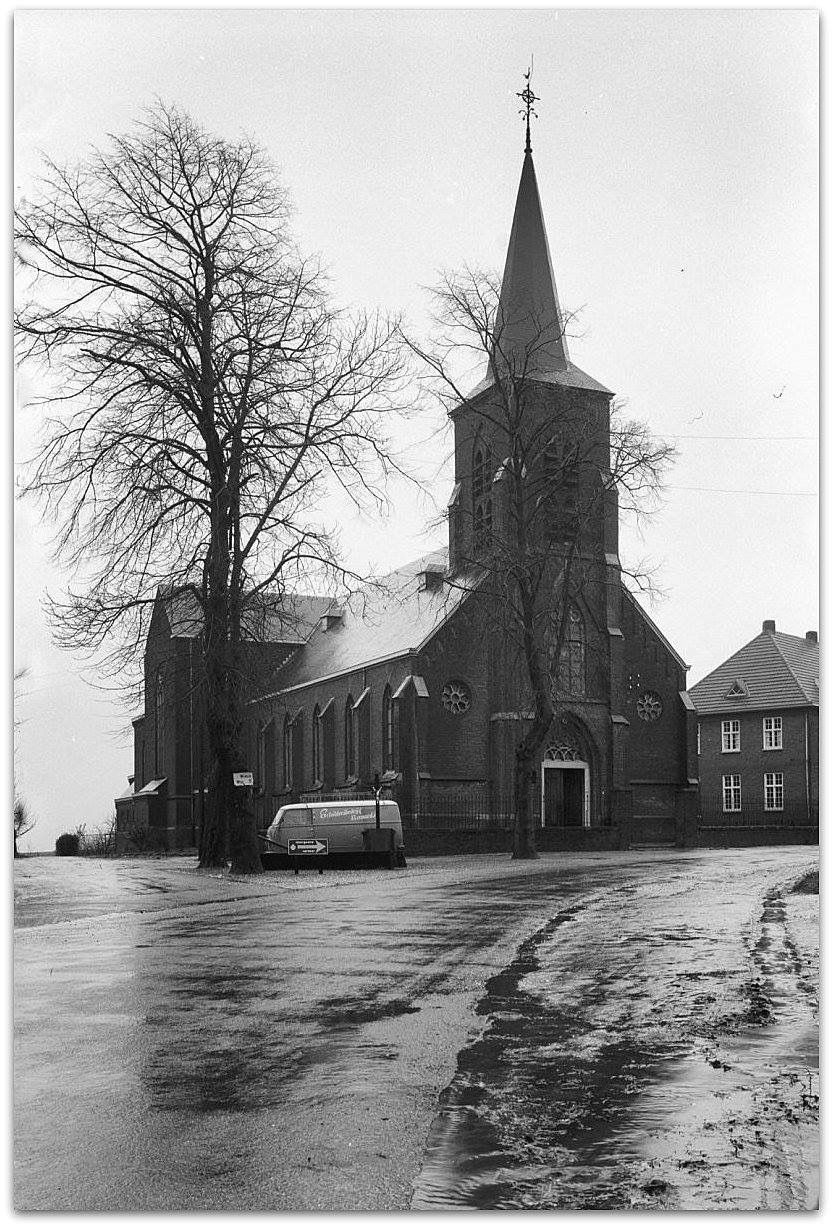 Start vanaf ijssalon Op De Douve. Loop rechts over de steenweg. Negeer alle zijwegen. Bij het ‘plein’ loopt vervolgt u de weg. Voor dat u het dorp uitloopt gaat u in de bocht rechts over de haagstraat. Hier loopt u de velden in. Deze vervolgt u tot beneden aan de oude boerderij in Viel.Achter deze boerderij gaat u rechts over het smalle paadje. Op de kruising gaat u links over de dorpsstraat in de richting van de provinciale weg. Deze steekt u voorzichtig over en gaat rechtdoor. U negeert de 2 t-splitsingen. Op de kruising gaat u rechts. u negeert ook hier de zijwegen. Vlak voor de rotonde gaat u rechts over het pad langs de boerderij. U negeert zowel links als rechts de zijpaden. Deze loopt u af langs de boomgaard. Op de jabeekerweg loopt u rechts over het fietspad.Bij de t-splitsing bij boerderij Frijns loopt u rechtdoor. Bij de volgende t-splitsing bij het ontmoetingscentrum gaat u links over de Maar. Op de grote parkeerplaats gaat u weer links, links langs de grub. U steekt daarna de kruising over een loopt vervolgens over het betonnen paadje. Deze loopt u af. Bij de beek gaat u rechts, vervolgens bij het bruggetje loopt u weer rechts over de Veestraat. Bij Etzenrade gaat u links. U negeert alle zijwegen. Vlak voor de bocht bij het huis in onderhoud gaat u linksaf over de bredestraat. Voor het parkeerplaatsje gaat u rechts over het kiezelpad. Deze loopt u volledig af. Aan de provinciale weg de N580 gaat u links over de fietsbrug. Op het einde van de fietsbrug gaat u rechtdoor. Na 250 m gaat u rechts over de Kievit. Daarna gelijk rechts over de Leeuwerik. U loopt vervolgens links over het asfaltpad, u negeert de linkerzijweg. U kunt bij het ‘Huttenbos’ eventueel erdoor heen lopen. Eenmaal aangekomen in Park West-Einde loopt u rechts. bij de haakse bocht loopt u links langs de wal af. Op het einde van de wal loopt u links in de richting van het Park West-Einde bord. Hier gaat u rechtsaf langs het voetbalveldje. Bij de t-splitsing Merkelbeekerstraat gaat u rechts onder het viaduct door. Bovenaan de heuvel bij de picknickplek gaat u rechts over de grachtweg. Deze loopt u volledig af, u negeert de zijwegen. Op de kruising bij Bingelrade loopt u rechtdoor. Bij de volgende picknickplek gaat u links omhoog. Boven bij het bankje negeert u de oude misweg. Hier loopt u rechtdoor. Op de steenweg gaat u weer links. U nadert Gastronomie Smeets. Zij staan voor u klaar voor een hapje, drankje of ijsje. ©Op pad in BeekdaelenWij zijn niet aansprakelijk voor eventuele schade, en/of verlies van/aan uw eigendommen zoals telefoons e.dLaat een recensie achter op onze website of facebookpagina, zo help je ons samen onze kwaliteit te verbeteren. www.tedoeninbeekdaelen.jouwweb.nlvisitbeekdaelen@outlook.comFacebook : @ Op pad in Beekdaelen / Instagram: @ Oppadinbeekdaelen